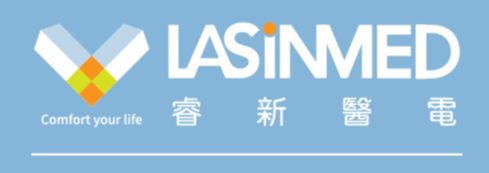 Q1. 睿新舒活石雷射治療儀是合法的醫療器材？睿新舒活石雷射治療儀屬於第二等級醫療器材，許可證號為衛部醫器製字第006153號。*依據台灣現行醫療器材相關法令規定，第二等級醫療器材不得在網路上販售，以及非有登記執照之營利機構或個人不得販售醫療儀器。Q2. 睿新舒活石雷射治療儀是幾類醫材？如何歸類？睿新舒活石雷射治療儀在台灣屬第二等級(第O類)醫療器材。Q3. 睿新舒活石雷射治療儀的生產地？睿新舒活石雷射治療儀是睿新自行研發生產MIT台灣製造的產品。Q4. 睿新舒活石雷射治療儀屬於哪一類雷射？有何優點？睿新舒活石雷射治療儀是使用半導體/二極體雷射。優點為體積小、壽命長、結構簡單、輸出功率高。Q5. 睿新舒活石雷射治療儀的雷射等級？睿新舒活石雷射治療儀屬於3R級雷射(非聚焦雷射)。Q13. 睿新舒活石雷射治療儀使用時為什麼沒有感覺？低能量雷射在照射表面溫度變化為 0.1-0.5℃，所以不產生熱感或熱損傷。Q14. 睿新舒活石雷射治療儀有什麼禁忌症？雷射不可直射眼睛。睿新舒活石雷射治療儀有Opto-safe 光學穿戴感應安全設計，只要離開皮膚便會停止治療，增加使用安全性。不建議施打於癌症初期病患；不直射孕婦腹部；甲狀腺機能亢進與癲癇不建議施做頭頸部；對光過敏者避免使用；刺青部位避免使用。Q15. 睿新舒活石雷射治療儀有沒有耗材(定期更換的東西)？為考慮個人使用的衛生清潔，貼片組與肢體固定組為消耗品，可依照個人使用習慣購買更換。Q17. 睿新舒活石雷射治療儀是否可清潔？外觀清潔請用75%酒精搭配乾布擦拭，勿使用清潔劑，可能會影響防水防塵功能。Q18. 肢體固定帶如何清潔？肢體固定帶可以洗滌清潔。唯考慮個人使用的衛生清潔，建議每季或每半年可更換一組。Q19. 貼片如何清潔？貼片可以用清水清潔。唯考慮個人使用的衛生清潔，建議每月可更換一組。Q20. 睿新舒活石雷射治療儀產品保固時間？睿新舒活石雷射治療儀提供一年保固服務，線上登錄序號可延長三個月保固。*在保固期間，產品在正常使用下如有故障，本公司提供免費零件更換及維修服務。但如遇天災或人為操作不當之損壞不包含在產品保固範圍內，客戶須自行負擔修復費用。Q22. 雷射無輸出該怎麼解決？若使用發現雷射無輸出，請洽經銷商、原廠或睿新醫電Line@，將為您進行維修保養。Q1. 什麼是雷射？雷射是一種激發光子束，與一般光線不同的是，雷射具有單一頻率、單一色調、單一相位及集中光束的特性。Q3. 什麼是低能量雷射？低能量雷射 又叫冷雷射或軟雷射，輸出功率小於500 mW，特性為在照射表面溫度變化為 0.1-0.5℃，所以不產生熱感或熱損傷。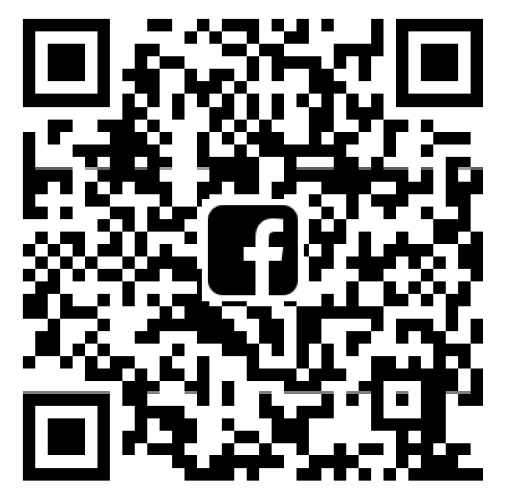 